1833Travels(中加定制旅游）加拿大黄刀冬季极光3-4日游团号：YN3 和 YN4出发时间： 2019/11/28-2020/4/20 天天出发**若因天气因素导致行程景点、活动项目的关闭或无法实现，将以其他景点取代；极光观赏顺序，会根据天气，极光预测，路况等原因调整**三星参考酒店：Days inn or Quality inn or similar；四星参考酒店：Explorer hotel or Chateau Nova;酒店房型以一张床或两张床为主，若您有特殊要求请提前备注，我处尽量协调三人间、四人间不设加床服务小童优惠价基于“两名成人入住双人间”的情况下使用，不占床位网站行程细节与价格若有差异，以本公司之账单及确认单为准请告知客人身高、体重、鞋子大小，以便我处安排御寒衣物；御寒衣服将于接机时发放，最后一晚极光后收回。预订须知：本产品为目的地参团， 请自备有效旅游签证。并根据您的护照类型， 提前确认并办理eTA。详情请询http://www.cic.gc.ca/english/visit/eta.asp（电子旅行证普通话：https://www.youtube.com/watch?v=O4iyyMVFvfM）请在预订时务必提供准确、完整的信息（姓名、性别、联系方式、成人或儿童等），以免产生预订错误，影响出行。如因缺失信息而耽误行程或造成损失，责任自负。如果您在在出行前7天仍未收到《出团确认书》，请及时联系我司工作人员。为了让您的行程更加圆满、愉快、顺利，我们强烈建议您在订购时一并选订活动门票、餐饮套餐、额外酒店住宿等，出团前7天内及出团期间不提供任何加订服务。本产品为目的地散客拼团，在保证承诺的服务内容和标准不变的前提下，与其他客人拼成一个团，统一安排行程。不同出发日期，行程前后顺序可能有所调整。酒店星级：北美酒店没有官方酒店星级评定标准，行程所涉及酒店均为当地品牌酒店。北美酒店标准双人间配备为一张大床或两张床，如您对床型有特别要求，请在预订时告知， 我们将尽力协调。产品组成要素，如：旅游车辆、酒店、餐厅、旅游景点设施、语言文化，因地区，国度的不同，衡量标准也不同，敬请理解。（语言可能是双语，如普通话或English） 旅游车辆：根据团队人数安排相应的车辆，24位旅客以下为司机兼导游。24位旅客以上为司机导游各一名。 行程中所使用的各类交通工具、酒店、餐厅及观光景点对游客的安全及权益问题，各营运机构皆有不同条例，以对游客负责；如有意外伤亡或其他损失情况，当根据各营运机构所订之例为解决依据，概与本公司无涉。如遇上特殊情况，如恶劣天气、交通事故等，本公司保留修改或取消行程的权利。强烈建议您购买旅游保险，以确保个人利益。如遇有关航班取消、延误、气候及其他旅行安全问题，均有其专司条例，直接对旅客相对应，概与本公司无涉。出行须知： 如果您的行程中包括接送机服务，请您务必提供准确的航班信息，并提前到达指定接机地点。如因信息不准确造成接机有误，旅行社保留提供第二次服务的权利或加收$30/人的接机费。根据不同酒店操作要求，可能会要求您提供信用卡作为住宿期间的押金，用于入住期间杂项费用（如：电话、洗衣、餐饮）(incidental)的保证。房间内严禁吸烟，否则罚款自负。出行前及出行中，如您需要帮助，欢迎您拨打中文客服电话：北美免费1-855-201-8525；中国免费400-113-3813。所有自费活动、餐饮均须提前预订，出团期间不提供任何加订服务，敬请谅解。出团期间，请在导游约定的时间到达上车地点集合，切勿迟到，以免耽误其他游客行程。若因迟到导致无法随车游览，请您自行前往下一集合地点，责任自负，敬请谅解。出团期间，可能会有入住不同酒店的情况，如涉及不同酒店客人的接送事宜，司导人员会根据团队实际情况进行合理安排，敬请理解、配合，谢谢。出团期间，可能会有不同的车辆和导游为您服务，如给您带来不便，敬请谅解！行程期间，如你需要离团，请签署《离团确认书》。16岁以下旅客参团，需有成年人（18岁或以上）陪同参加。行程中的赠送项目，如因交通、天气等不可抗力的因素导致不能赠送的、或因您个人原因不能参加的，费用不退，敬请谅解。如果您有特殊需求（如床型、素食、婴儿椅等），请至少在出行前7天告知，我们将尽力协调，但不作保证。订单取消：1.     出团前14天内，不作任何退款；2.     出团前15-30天内，收取50%的团费 ；3.     出团前31天以上，收取C$50/人的服务费任何原因需要取消或修改订单, 银行电汇费用或信用卡费用将连同取消或修改费用一并在退款中扣除； 任何更改或取消，必须透过电邮或传真书面形式直接与本公司联络及办理；取消和退款事宜在1—7个工作日处理。冬季行程温馨提示：请准备充足的御寒保暖衣物，防寒帽、毛袜及防水防滑的雪靴或运动鞋等。请务必KEEP NICE AND WARM!行程中冬季活动项目需签署“免责声明”， 在游览过程中， 请务必注意自身安全， 我们强烈建议您购买旅游保险。冬季活动项目丰富，建议提前规划行程，预订活动项目。请在健康出行的同时，不要忘记带上您的相机和微笑。第一天 原居地 – 黄刀镇（接机+追光）第一天 原居地 – 黄刀镇（接机+追光）第一天 原居地 – 黄刀镇（接机+追光）住宿：黄刀选订团餐：全天自理交通：舒适空调旅游车辆24小时接机，接机时间根据客人的时间安排。请预定时提供客人的航班信息。抵达耶洛奈夫机场，导游机场举牌（客人姓名）迎接。晚上，指定时间集合乘车踏上第一晚的幸福北极光之旅。乘坐豪华温暖客车，前往远离城市以及公路 光污染的的湖边（精选极佳观赏地点），经验极佳的老司机，在野外犹如猎人一样，穿梭在各湖边各地点，纵然在阴天风雪中，也能在云的缝隙里扑捉到稍纵即逝的极光，故名追猎极光，是看到拍到极光的最佳方法。期间可享用免费提供的热饮和小食。架好三脚架，耐心等待极光的出现。凌晨两点左右回到酒店休息。24小时接机，接机时间根据客人的时间安排。请预定时提供客人的航班信息。抵达耶洛奈夫机场，导游机场举牌（客人姓名）迎接。晚上，指定时间集合乘车踏上第一晚的幸福北极光之旅。乘坐豪华温暖客车，前往远离城市以及公路 光污染的的湖边（精选极佳观赏地点），经验极佳的老司机，在野外犹如猎人一样，穿梭在各湖边各地点，纵然在阴天风雪中，也能在云的缝隙里扑捉到稍纵即逝的极光，故名追猎极光，是看到拍到极光的最佳方法。期间可享用免费提供的热饮和小食。架好三脚架，耐心等待极光的出现。凌晨两点左右回到酒店休息。24小时接机，接机时间根据客人的时间安排。请预定时提供客人的航班信息。抵达耶洛奈夫机场，导游机场举牌（客人姓名）迎接。晚上，指定时间集合乘车踏上第一晚的幸福北极光之旅。乘坐豪华温暖客车，前往远离城市以及公路 光污染的的湖边（精选极佳观赏地点），经验极佳的老司机，在野外犹如猎人一样，穿梭在各湖边各地点，纵然在阴天风雪中，也能在云的缝隙里扑捉到稍纵即逝的极光，故名追猎极光，是看到拍到极光的最佳方法。期间可享用免费提供的热饮和小食。架好三脚架，耐心等待极光的出现。凌晨两点左右回到酒店休息。第二天 黄刀镇（市区观光+追光）第二天 黄刀镇（市区观光+追光）第二天 黄刀镇（市区观光+追光）住宿：黄刀选订团餐：全天自理交通：舒适空调旅游车辆指定时间，大堂集合，专车接往开展市区游览：冰河大道，飞行员纪念碑，老城区，印第安保留地，最后在访客中心领取纪念小黄刀，极地证书。（注：冰雪城堡3月开放）。结束后，可自费参加冰上捕鱼（含鱼餐），雪地履带车或狗拉雪橇。晚上，酒店大厅指定时间集合，驱车前往第一原住民部落 Detta观赏极光。期间换乘特殊交通工具——雪地摩托车拉雪橇，四人一个雪橇，跟随原住民老司机，滑翔在冰湖上。抵达原住民部落后，有热茶、咖啡、零食不间断供应，在欣赏极光的同时，亲身体验印第安鼓文化，手戏，并可在帐篷中烤鱼，感受千百年来，印第安生存之道。凌晨两点左右回到酒店休息。指定时间，大堂集合，专车接往开展市区游览：冰河大道，飞行员纪念碑，老城区，印第安保留地，最后在访客中心领取纪念小黄刀，极地证书。（注：冰雪城堡3月开放）。结束后，可自费参加冰上捕鱼（含鱼餐），雪地履带车或狗拉雪橇。晚上，酒店大厅指定时间集合，驱车前往第一原住民部落 Detta观赏极光。期间换乘特殊交通工具——雪地摩托车拉雪橇，四人一个雪橇，跟随原住民老司机，滑翔在冰湖上。抵达原住民部落后，有热茶、咖啡、零食不间断供应，在欣赏极光的同时，亲身体验印第安鼓文化，手戏，并可在帐篷中烤鱼，感受千百年来，印第安生存之道。凌晨两点左右回到酒店休息。指定时间，大堂集合，专车接往开展市区游览：冰河大道，飞行员纪念碑，老城区，印第安保留地，最后在访客中心领取纪念小黄刀，极地证书。（注：冰雪城堡3月开放）。结束后，可自费参加冰上捕鱼（含鱼餐），雪地履带车或狗拉雪橇。晚上，酒店大厅指定时间集合，驱车前往第一原住民部落 Detta观赏极光。期间换乘特殊交通工具——雪地摩托车拉雪橇，四人一个雪橇，跟随原住民老司机，滑翔在冰湖上。抵达原住民部落后，有热茶、咖啡、零食不间断供应，在欣赏极光的同时，亲身体验印第安鼓文化，手戏，并可在帐篷中烤鱼，感受千百年来，印第安生存之道。凌晨两点左右回到酒店休息。第三天 黄刀镇（追光）第三天 黄刀镇（追光）第三天 黄刀镇（追光）住宿：黄刀选订团餐：全天自理交通：舒适空调旅游车辆参加3天2晚的团友，收拾行李，根据航班时间大堂集合送往机场，结束黄刀完美的幸福极光之旅。参加4天3晚的团友，白天自由活动，可自费参加冰上捕鱼（含鱼餐），雪地履带车或狗拉雪橇。晚上，酒店大厅指定时间集合，驱车前往远离城市光污染的的帐篷谷观赏极光。帐篷谷是一座仿印第安帐篷的野外营地，屋内木墙四周悬挂印第安手工艺品，屋内皆设有火炉，木屋帐篷可容纳20人左右，小帐篷，每个10人，视野极其开阔，周无遮碍，举头皆极光。凌晨两点左右回到酒店休息。参加3天2晚的团友，收拾行李，根据航班时间大堂集合送往机场，结束黄刀完美的幸福极光之旅。参加4天3晚的团友，白天自由活动，可自费参加冰上捕鱼（含鱼餐），雪地履带车或狗拉雪橇。晚上，酒店大厅指定时间集合，驱车前往远离城市光污染的的帐篷谷观赏极光。帐篷谷是一座仿印第安帐篷的野外营地，屋内木墙四周悬挂印第安手工艺品，屋内皆设有火炉，木屋帐篷可容纳20人左右，小帐篷，每个10人，视野极其开阔，周无遮碍，举头皆极光。凌晨两点左右回到酒店休息。参加3天2晚的团友，收拾行李，根据航班时间大堂集合送往机场，结束黄刀完美的幸福极光之旅。参加4天3晚的团友，白天自由活动，可自费参加冰上捕鱼（含鱼餐），雪地履带车或狗拉雪橇。晚上，酒店大厅指定时间集合，驱车前往远离城市光污染的的帐篷谷观赏极光。帐篷谷是一座仿印第安帐篷的野外营地，屋内木墙四周悬挂印第安手工艺品，屋内皆设有火炉，木屋帐篷可容纳20人左右，小帐篷，每个10人，视野极其开阔，周无遮碍，举头皆极光。凌晨两点左右回到酒店休息。第四天 黄刀镇（送机） - 原居地第四天 黄刀镇（送机） - 原居地第四天 黄刀镇（送机） - 原居地住宿：/选订团餐：全天自理交通：舒适空调旅游车辆收拾行李，根据航班时间大堂集合送往机场，结束黄刀完美的幸福极光之旅。收拾行李，根据航班时间大堂集合送往机场，结束黄刀完美的幸福极光之旅。收拾行李，根据航班时间大堂集合送往机场，结束黄刀完美的幸福极光之旅。团号：YN3（加币/每人）双人间三人间四人间单人间儿童床型或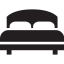 或（（（10含岁以下）））不占床位三星酒店586556526779376四星酒店628598568819376不需要酒店367（大小同价）367（大小同价）367（大小同价）367（大小同价）367（大小同价）团号：YN4（加币/每人）双人间三人间四人间单人间儿童床型或或（10含岁以下）不占床位三星酒店7877577271091499四星酒店8327997541168499不需要酒店503（大小同价）503（大小同价）503（大小同价）503（大小同价）503（大小同价）费用包含：交通：当地舒适空调旅游巴士接机：指定时间内的接送机服务司导：普通话导游服务住宿：行程中列明酒店标准间保险：行程中交通意外险费用不包含：联邦服务税5%GST司机导游服务费（每人每天$8加币，接机每人每次$5加币）全程餐饮行程中提及自选自费活动项目其它私人消费，如洗衣、电话、饮品、购物、收费电视等因交通延阻、战争、政变、罢工、天气、飞机机器故障、航班取消或更改时间等不可抗力原因所导致的额外费用任何种类的旅游保险自费活动选择  加币/每人成人/儿童（大小同价）内容特色备注雪地履带车 (每人每台车，一小时）132佩带头盔，专业导游教导如何驾驶，行驶在大奴湖上，森林里，每人每台车。2人成行木屋冰上捕鱼（含鱼餐）120驱车前往大湖，屋外拉网捕鱼。可亲身感受印第安渔民拉网捕鱼。网上的鱼，当地渔民现场烹杀，在等待新鲜鱼餐期间，还可以穿上大脚鞋横行在冰天雪地中，寻找雪狐或其他野生动物的痕迹。/狗拉雪橇1322-4人乘坐12-16头阿拉斯加/哈士奇犬，训狗师驾驶，森林湖边奔跑15分钟。狗拉雪橇期间有滑雪梯、滑轮胎、烤棉花糖、大雪鞋摆拍。/**所有活动需在报名时一同预定****所有活动需在报名时一同预定****所有活动需在报名时一同预定****所有活动需在报名时一同预定**